For Immediate Release
Media Contacts:
Frank Bisciotti
AmericanMuscle.com
(610) 240-4694
Frank.Bisciotti@Turn5.com$2,000 Mustang GT Budget Build | Hot Lap
Stock 2006 S197 Transformation!Media Kit: https://www.dropbox.com/sh/uvrqn31awprj903/AAACucRvwWS5LL9xhYVlGAKMa?dl=0 PAOLI, Pa. (April 30, 2019) – In this episode of AmericanMuscle’s Hot Lap YouTube series, Justin Dugan grabs the keys to a customer’s super-clean, low-mileage, Vapor Silver, 5-speed equipped, 2006 Mustang GT for a budget-style mini build. Keeping cost down doesn’t necessarily mean styling and performance have to suffer; so with that in mind, Justin selects some modest modifications from AM’s Mustang Exhaust, Intake, and Suspension categories before testing it out on the dyno and street.Products featured in this video include: SR Performance Short Throw Shifter, Modern Billet 2010 Style Shift Knob, SR Performance Strut Tower Brace & Lowering Spring Kit, SR Performance Double Adjustable Panhard Bar, Roush Cold Air Intake, Bama X4/SF4 Power Flash Tuner, SLP Catted X-Pipe, and SLP Loudmouth Axle-Back Exhaust. Watch it here: https://www.americanmuscle.com/hotlap-april2019-2.html Additionally, this video has been added as a resource to AM’s 2005-2009 Mustang submodel tech guide.View it here: https://www.americanmuscle.com/everything-about-the-2005-2009-mustang-submodels.html ________________________________________________________________________________________________________________________________About AmericanMuscle
Starting out in 2003, AmericanMuscle quickly rose to be one of the leading aftermarket Mustang parts providers in the business. With the addition of Challenger in 2018, AmericanMuscle provides the most sought-after parts, accessories, and fast shipping. Located just outside of Philadelphia, AmericanMuscle is dedicated to offering the Mustang and Challenger communities with the highest level of customer service. Please visit http://www.AmericanMuscle.com for more information. #  #  #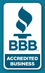 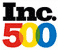 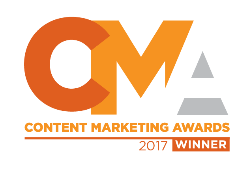 